DAFTAR PUSTAKAArikunto, Suharsimi. 2010. Prosedur Penelitian : Suatu Pendekatan Praktik.	Jakarta. Rineka Cipta.Zainal Abidin A, Gimmy Prathama Siswadi. 2014. Pisikologi Korupsi. Bandung : Pt Remaja Rosda Karya Suradi.2014. Pendidikan Anti Korupsi.Jogjakarta : Gava Media Busyro Muqoddas, 2014. Panduan Pendidikan Anti Korupsi.Penerbit Erlangga  GroupA.Wawan Dan Dewi M. 2010. Teori Dan Pengukuran, Pengetahuan, Sikap, Dan Prilaku Manusia.Yogyakarta : Muha MudikaTohirin. 2011. Bimbingan Dan Konseling Disekolah Dan Madrasah (Berbasis Integrasi ). Jakarta: PT Raja Grafindo PersadaPrayitno, dan Amti Erman.2004.Dasar-dasar Bimbingan dan konseling. Edisi Revisi. Jakarta:PT Rineka ciptaDjamarah, Syaiful Bahri. 2010. Strategi Belajar Mengajar. Jakarta: Rineka CiptaSugiyono. 2009. Metode Penelitian Bisnis (Pendekatan Kuantitatif, Kualitatif, dan R&D). Bandung: AlfabetaPrayitno. 2012. Jenis Layanan Dan Kegiatan Pendukung Konseling. Universitas 	Negeri Padang.(http://kandhijaya27.blogspot.co.id/2013/12/focus-grop discussion.html diakses tanggal 08/6/2017) Lampiran 1 angket penelitian PetunjukPengisianSkalaKaraktersikap anti korupsiNama : L/P Kelas :TTL :Berikut ini terdapat 35 buahpernyataan.Baca danpahamibaik-baiksetiappernyataan.Saudaradimintauntukmengemukakan apakah pernyataan-pernyataantersebutsesuaidengandiriSaudara, dengan cara member tanda check List (√)pada salah satupilihan jawaban yang tersedia. Adapunpilihanjawabantersebutadalahsebagaiberikut: Sangat Setuju		( SS )Setuju			( S )Tidak setuju		( TS )Sangat Tidak Setuju	 (STS)Setiap orang dapatmempunyaijawaban yang berbedadantidakadajawaban yang dianggapsalah, olehkarenaitupilihlahjawaban yang paling sesuaidengandiriSaudara.Isilah semuapernyataan, janganada yang terlewati.CONTOHLampiran 2 Data Responden Sebelum melakukan layanan informasiLampiran 3 Data Responden Sesudah dilakukan layanan informasiLampiran 4 Rencana Program Layanan Ke 1RENCANA PELAKSANAAN LAYANAN ( RPL )LAYANAN INFORMASITAHUN AJARAN 2016 – 2017IDENTITASSatuanPendidikan				: SMP Negeri 1Hinai			TahunPelajaran				: 2016 / 2017Kelas					: VIIIPihakTerkait				:WAKTU DAN TEMPATTanggal					: Jam Pelayanan					: DisesuaikanVolume Waktu				: 2x 40 MenitTempatPelayanan				: RuangKelasBAHAN KAJIAN				Tema						:  1. Pengertian sikap korupsi.	2. faktor-faktor  yang mempengaruhi korupsiB.SubTema	:  memberikanpemahaman bahaya korupsiTUJUAN / ARAH PENGEMBANGANPengembangan KESAgar pesertadidik dapat memahami akibat yang ditimbulkan jika siswa melakukan korupsiPenanganan KESUntuk menghindari siswa melakukan tindakan korupsiMETODE DAN TEKNIKJenis Layanan					: Layanan Informasi Teknik DiskusiKegiatan Pendukung				: Angket / KuesionerSARANARuangKelas, Infokus, LaptopSASARAN PENILAIAN HASIL PEMBELAJARANDiperoleh hal – hal baru yang diperoleh peserta didik berkenaan denganKESAcuan				: Mengetahui dan memahami tentang korupsiKompetensi			: Mengetahui dan memahami dampak akibat jika melakukan korupsiUsaha				: Mencari sumber informasi dari luarKesungguhan			: Mencari informasi dari berbagai sumber tentang					pemahaman korupsiKES – T			: Ketidak pahaman siswa tentang korupsiLANGKAH KEGIATAN Tahap PersiapanMenetapkan tujuan dan isi informasi termaksuk alasannyaUntuk siapa informasi disiapkanApakah beharga bagi siswaApakah akurat dan up todateApakah ada hubungannya dengan hal-hal diketahui siswaMengidentifikasi sasaran (siswa) yang menerima informasiBerapa jumlahnyaBagaimana karakteristiknyaMengetahui sumber-sumber informasiApakah sumber –sumber itu mudah dicapai dan digunakan Menetapkan teknik penyampaian informasiCocokkah dengan tujuan, isi dan sumberDapatkah menarik perhatian siswaBagaimana konsekuensi waktu, biaya dan pengorganisasinyaMenetapkan tanggal dan waktu kegiatanKapan, berapa kali, dimanaBerapa lama pemberian informasi dilaksanakanMenetapkan KeberhasilanApa kriterianya bahwa pemberian informasi berjalan dengan baik.Bagaimana cara mengukur keberhasilan ituTahap PelaksanananHal-hal yang diperlukan dalam pelaksanaan layanan informasi.Usaha menarik minat dan perhatian siswaSiapkan peran siswa secara sistematis dan sederhana sehingga jelas isi dan manfaatnya.Berikan contoh yang berhubungan dengan kehidupan siswa sehari-hari.Penyajian informasi harus direncanakan sesuai dengan kebutuhan siswa.Pemberian informasi disesuaikan dengan kualitas personal staf bimbingan Penilaian atau asessment Penilaian hasilDiakhir proses pembelajaran peserta didik diminta merefleksikan apa yang diperoleh dari hasil pembelajaran yang berlangsung dengan pola:Apa yang dipikirkan Apa yang dirasakan.Bagaimana cara menyikapi.Apa yang hendaka dilakukanBagaiamana mereka bertanggungjawab dalam melakukannyaRefleksi tersebut dilakukan secara tulisan siswa menuliskan refleksi BMB3 terhadap layanan informasi yang sudah berlangsung dan dikumpul pada guru bk .Penilaian prosesMelalui penilaian pedoman observasi. Penilaian proses pembelajaran dilakukan untuk mengukur efektifitas proses pelayanan.Medan,  	juni 2017Guru bk penelitiDARA NAZIFAH Npm: 131484040Lampiran 5 Rencana Program Layanan ke 2RENCANA PELAKSANAAN LAYANANBIMBINGAN DAN KONSELINGLAYANAN INFORMASIIDENTITAS Satuan Pendidikan	:	SMP Negeri 1 HinaiTahun Pelajaran	:	2016-2017, Sasaran Pelayanan	:	Kelas VIIIPihak Terkait	:	WAKTU DAN TEMPATTanggal	:	JamPembelajaran/Pelayanan	: - (Disesuaikan)Volume Waktu (JP)	: 2 X 40 MenitSpesifikasi Tempat	:	Di ruang kelasMATERI PEMBELAJARANTema/Topik Tema	: Pentingnya bertanggung jawab dan kejujuran untuk kehidupanSubtema	:	bertanggung jawab dan kejujuranSumber Materi Pembelajaran	:	Sumber Materi Dari InternetTUJUAN / ARAH  PENGEMBANGAN Pengembangan KESAgar peserta didik dapat mengetahui dan memahami tentang pentingnya bertanggung jawab dan jujurPenanganan KESUntuk menghindari peserta didik dari hal-hal yang tidak diinginkan.METODE DAN TEKNIK Jenis layanan	:	Layanan InformasiKegiatan Pendukung	:	Angket /KuesionerSARANARuang kelas, infocus dan laptopSASARAN  PENILAIAN  HASIL  PEMBELAJARANDiperoleh hal – hal baru yang diperoleh pesertadidik berkenaan denganKESAcuan	: Mengetahui danme  mahami tentang bertanggung jawab dan kejujuranKompetensi	: Mengetahui dan memahami dampak jika siswa tidak bertanggung jawab dan jujurUsaha				: Mencari sumber informasi dari luarKesungguhan			: Mencari informasi dari berbagai sumber entang					tanggung jawab dan kejujuranKES – T			: Ketidak pahaman siswa tentang pentingnya bertanggung jawab dan jujurLANGKAH KEGIATAN Tahap PersiapanMenetapkan tujuan dan isi informasi termaksuk alasannyaUntuk siapa informasi disiapkanApakah beharga bagi siswaApakah akurat dan up todateApakah ada hubungannya dengan hal-hal diketahui siswaMengidentifikasi sasaran (siswa) yang menerima informasiBerapa jumlahnyaBagaimana karakteristiknyaMengetahui sumber-sumber informasiApakah sumber –sumber itu mudah dicapai dan digunakan Menetapkan teknik penyampaian informasiCocokkah dengan tujuan, isi dan sumberDapatkah menarik perhatian siswaBagaimana konsekuensi waktu, biaya dan pengorganisasinyaMenetapkan tanggal dan waktu kegiatanKapan, berapa kali, dimanaBerapa lama pemberian informasi dilaksanakanMenetapkan KeberhasilanApa kriterianya bahwa pemberian informasi berjalan dengan baik.Bagaimana cara mengukur keberhasilan ituTahap PelaksanananHal-hal yang diperlukan dalam pelaksanaan layanan informasi.Usaha menarik minat dan perhatian siswaSiapkan peran siswa secara sistematis dan sederhana sehingga jelas isi dan manfaatnya.Berikan contoh yang berhubungan dengan kehidupan siswa sehari-hari.Penyajian informasi harus direncanakan sesuai dengan kebutuhan siswa.Pemberian informasi disesuaikan dengan kualitas personal staf bimbingan Penilaian atau asessment Penilaian hasilDiakhir proses pembelajaran peserta didik diminta merefleksikan apa yang diperoleh dari hasil pembelajaran yang berlangsung dengan pola:Apa yang dipikirkan Apa yang dirasakan.Bagaimana cara menyikapi.Apa yang hendaka dilakukanBagaiamana mereka bertanggungjawab dalam melakukannyaRefleksi tersebut dilakukan secara tulisan siswa menuliskan refleksi BMB3 terhadap layanan informasi yang sudah berlangsung dan dikumpul pada guru bk .Penilaian prosesMelalui penilaian pedoman observasi. Penilaian proses pembelajaran dilakukan untuk mengukur efektifitas proses pelayanan.Medan, 	juni2017Guru bk penelitiDARA NAZIFAH Npm: 131484040Lampiran 6 Rencana Program Layanan ke 3RENCANA PELAKSANAAN LAYANANBIMBINGAN DAN KONSELINGLAYANAN INFORMASIIDENTITAS Satuan Pendidikan	:	SMP Negeri 1 HinaiTahun Pelajaran	:	2016-2017, Sasaran Pelayanan	:	Kelas VIIIPihak Terkait	:	WAKTU DAN TEMPATTanggal	:	JamPembelajaran/Pelayanan	: - (Disesuaikan)Volume Waktu (JP)	: 2 X 40 MenitSpesifikasi Tempat	:	Di ruang kelasMATERI PEMBELAJARANTema/Topik Tema	:bersikap terpuji dan berprilaku anti korupsiSubtema	:	pendidikan anti korupsiSumber Materi Pembelajaran	:	Sumber Materi Dari InternetTUJUAN / ARAH  PENGEMBANGAN Pengembangan KESAgar peserta didik dapat mengetahui dan memahami tentang perlunya berprilaku terpuji dalam kehidupanPenanganan KESUntuk menghindari peserta didik dari hal-hal yang tidak diinginkan.METODE DAN TEKNIK Jenis layanan	:	Layanan InformasiKegiatan Pendukung	:	Angket /KuesionerSARANARuang kelas, infocus dan laptopSASARAN  PENILAIAN  HASIL  PEMBELAJARANDiperoleh hal – hal baru yang diperoleh pesertadidik berkenaan denganKESAcuan	: Mengetahui dan memahami tentang sikap terpujiKompetensi	: Mengetahui dan memahami dampak potif di dalam sikap terpujiUsaha				: Mencari sumber informasi dari luarKesungguhan			: Mencari informasi dari berbagai sumber tentang					bersikap terpujiKES – T			: Ketidak pahaman siswa tentang pentingnya sikap terpuji dan berprilaku anti korupsiLANGKAH KEGIATAN Tahap PersiapanMenetapkan tujuan dan isi informasi termaksuk alasannyaUntuk siapa informasi disiapkanApakah beharga bagi siswaApakah akurat dan up todateApakah ada hubungannya dengan hal-hal diketahui siswaMengidentifikasi sasaran (siswa) yang menerima informasiBerapa jumlahnyaBagaimana karakteristiknyaMengetahui sumber-sumber informasiApakah sumber –sumber itu mudah dicapai dan digunakan Menetapkan teknik penyampaian informasiCocokkah dengan tujuan, isi dan sumberDapatkah menarik perhatian siswaBagaimana konsekuensi waktu, biaya dan pengorganisasinyaMenetapkan tanggal dan waktu kegiatanKapan, berapa kali, dimanaBerapa lama pemberian informasi dilaksanakanMenetapkan KeberhasilanApa kriterianya bahwa pemberian informasi berjalan dengan baik.Bagaimana cara mengukur keberhasilan ituTahap PelaksanananHal-hal yang diperlukan dalam pelaksanaan layanan informasi.Usaha menarik minat dan perhatian siswaSiapkan peran siswa secara sistematis dan sederhana sehingga jelas isi dan manfaatnya.Berikan contoh yang berhubungan dengan kehidupan siswa sehari-hari.Penyajian informasi harus direncanakan sesuai dengan kebutuhan siswa.Pemberian informasi disesuaikan dengan kualitas personal staf bimbingan Penilaian atau asessment Penilaian hasilDiakhir proses pembelajaran peserta didik diminta merefleksikan apa yang diperoleh dari hasil pembelajaran yang berlangsung dengan pola:Apa yang dipikirkan Apa yang dirasakan.Bagaimana cara menyikapi.Apa yang hendaka dilakukanBagaiamana mereka bertanggungjawab dalam melakukannyaRefleksi tersebut dilakukan secara tulisan siswa menuliskan refleksi BMB3 terhadap layanan informasi yang sudah berlangsung dan dikumpul pada guru bk .Penilaian prosesMelalui penilaian pedoman observasi. Penilaian proses pembelajaran dilakukan untuk mengukur efektifitas proses pelayanan.Medan, 	juni2017Guru bk penelitiDARA NAZIFAH Npm: 131484040NOPERTANYAANSSSTSSTSSebagai siswa saya belajar agar mendapatkan prestasi yang memuaskan√NoPertanyaanS SSTSSTS1Dalam mengerjakan tugas saya selalu bersungguh-sungguh hingga tuntas 2Saya selalu menanamkan tanggung jawab sebagai siswa agar tidak merokok 3Sebagai manusia saya harus bertanggung jawab untuk beribadah4Saya selalu menentukan waktu atau jadwal untuk saya belajar 5Ketika saya pergi kesekolah saya selalu bangun lebih cepat sesuai dengan waktu yang sudah saya tentukan6Saya selalu menghormati pendapat masyarakat ketika musyawarah 7Ketika teman di kelas memberikan pendapat saya selalu menghormatinya 8Ketika saya berkendaraan saya selalu mematuhi peraturan rambu-rambu lalu lintas 9Sebagai siswa saya tidak ugal-ugalan ketika berkendaraan dijaln raya 10Saya selalu mematuhi peraturan atau kode etik yang sudah di tetapkan pihak sekolah 11Saya selalu disiplin dalam tugas yang di berikan dan menjalankan tugas dengan sebaik-baiknya 12Saya selalu jujur dalm menjalankan ujian sekolah 13Ketika saya diberikan tugas PR oleh guru saya selalu mengerjakan tugasnya di rumah 14Saya selalu menanamkan kejujuran didalam diri saya sendiri 15Jika saya tidak mengerjakan tugas yang diberikan guru saya akan mengakuinya 16Ketika saya salah saya akan mengakui kesalahan saya 17Apakah anda selalu jujur ketika ditanya jam berapa anda berangkat dari rumah 18Ketika ditanya saya selalu menjawab dengan apa adanya sesuai fakta yang ada 19Ketika teman saya membutuhkan bantuan, saya akan membantu dengan senang hati20Saya selalu bersungguh-sungguh untuk mendapatkan hasil yang baik 21Saya selalu berusaha dengan gigih ketika ujian sudah dekat 22Ketika saya gagal mendapatkan hasil yang baik maka saya maka saya akan belajar dengan tekut agar mendapatkan nilai lebih baik 23Saya selalu bekerja keras untuk menggapai mimpi dan cita-cita saya 24Ketika saya sudah mencoba impian saya namun dipertengahan saya gagal maka saya akan tabah untuk menghadapi ujian dari tuhan 25Saya selalu berusaha mengerjakan tugas saya denagn sendiri 26Saat saya ingin sesuatu saya tidak langsung meminta kepada orang lain  27Saya akan berlaku adil kepada teman-teman saya dalam membagikan tugas masing-masing 28Saya tidak akan memperlakukan teman saya secara tidak adil untuk menguntungkan diri saya sendiri29Saya akan selalu memikirkan atau mempertimbangkan sesuatu masalah agar semua pihak merasa adil dan tidak ada kerugian satu sama lain 30Jikasaya melakukan sesuatu yang melanggar peraturan sekolah saya akan berani berkata jujur kepada guru 31Saya akan selalu berani untuk berbicara yang benar kepada orang lain 32Apabila saya melihat teman saya melakukan kesalahan yang melanggar peraturan,  dengan berani saya akan mengadukannya kepada pihak sekolah 33Saya akan peduli dengan teman saya saat dia mendapat kesulitan 34Saya akan selalu peduli dengan teman yang membutuhkan bantuan 35Ketika saya melihat sampah di lapangan saya akan mengutipnya NoNama SiswaSkor1Ade Erikapurnama722Anjas Pratama673Ardiansyah744Bagus Syahputra785Bambang Pratama786Bintang Ruth Olivia Hutajulu797Candrayani768Citra Suci769Dandi Nugraha7710Dedek Marwan 7411Dinda Amelia7312Deni Manurung7013Eka Purnama7714Eko Triyanto6815Fatimah azahra7216Fatmayanti7317Hafiza hanisa6818Intan ulandari7719Irfan7020Julihayatina 7121M.hafiz al fitra6822Mhd. Gunawan 7523Munawarah 7424Nurul syhura7225Nuri hidayah7526Riswandi 7227Ritanto8228Susanto putra 7329Titamariska 6630Widiasari 85JUMLAH 2212NoNama SiswaSkor1Ade Erikapurnama822Anjas Pratama943Ardiansyah934Bagus Syahputra835Bambang Pratama936Bintang Ruth Olivia Hutajulu867Candrayani828Citra Suci939Dandi Nugraha8210Dedek Marwan 9411Dinda Amelia9412Deni Manurung8513Eka Purnama8514Eko Triyanto8415Fatimah azahra9116Fatmayanti9317Hafiza hanisa9718Intan ulandari8519Irfan9420Julihayatina 7521M.hafiz al fitra7222Mhd. Gunawan 8023Munawarah 8124Nurul syhura7725Nuri hidayah7826Riswandi 8527Ritanto8228Susanto putra 9629Titamariska 7930Widiasari 95JUMLAH 2590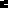 